PORTISHEAD SUMMER SHOW - TRADE STAND APPLICATION FORMPlease note  we do not accept applications  from catering vans  or entertainment as these concessions are arranged by the  CommitteeI have read, understood  and agree to abide by the Regulations for Trade  Classes (please see  www.portisheadsummershow.com ).Signed …………………………………………  Print Name ………………………………Please return to the: Trade Secretary  :    - Mrs Anne Pillay, 1 Hedges Close, Clevedon, North Somerset, BS21 7YH                     Tel:  07846 323892 / email : anne.pillay@sky.comThe Show Committee reserve the right to refuse applications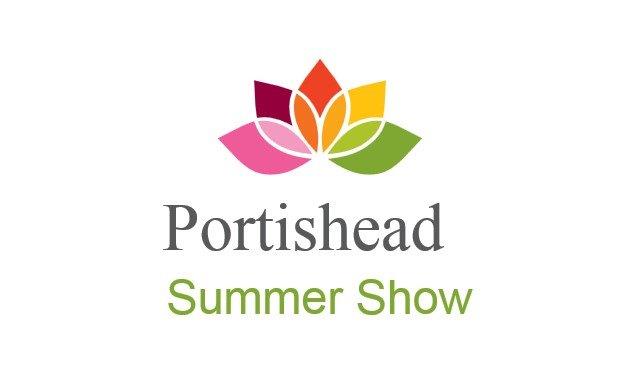 TRADE STAND PRICE LISTThe price is for a stand 3m x 3m, so if you require more space than 3 x 3 metres please ensure that you request this and pay the appropriate fee. All Cheques to be made Payable to: Portishead Horticultural Society (PHS)BACS payments: Portishead Horticultural Society - 54 30 06 - 92663567 but please call Trade Secretary first and reference your stand nameSpace Required  ( standard  3 x 3 metres)Site:    (inside / outside marquees)Please state if electricity is required (this is limited to marquee area)Trading  Name:Charity No (if applicable)Nature of Business:Name of ContactAddress:Website: Email Address:Phone Numbers:Mobile :Stand fee£Number of 13 amp  sockets :£Number of tables :£Number of chairs:£Number of limited passes:£TOTAL £Price per 3 x 3 metresInside MarqueeOn FieldClass 1 : Horticultural Traders and Sundries (includes 2 free passes)£85£60Class 2: All General Traders (includes 2 free passes)£85£60Class 3:  All  Recognised Charities (includes 6 free passes to accommodate charity volunteers)£85£60Power Supply£25 per socketn/aTablesChairs£8 each £2.00£8 each£2.00 eachLimited One day PassesWeekend Passes£4.00£6.00£4.00 each£6.00 each